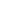 Activity: Data madlibComplete this for your own project, either for the tech you're designing or for a specific piece of data that you plan to track within your project.  If this is not applicable to your project, you can select a case from Five Smart Technologies That Will Crack Down On Wildlife Trafficking to practice filling it out.Now, fill in this madlib to consider what data you need in order to answer this question:We need to know  _______________________________________, at a scale of __________________________ ,(granularity)captured every  __________________________        (time interval)in order for  ______________________________________(user of data) to  ________________________________________________________    	(use case / what will be done with the data)Frame your project as a hypothesis. Consider: what's the question you're trying to answer?Tip: Consider who will actually use the output.  What data do they really need?  How might you keep track of whether this solution is serving their needs and they're using the information effectively?